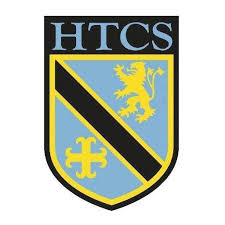 Unit: Medieval Early Modern and Industrial Warfare. Key ideasProgressProgressProgressUnit: Medieval Early Modern and Industrial Warfare. Key ideasRAGI can describe weapons and strategies from Medieval, Early Modern and Industrial Era.I can assess the reasons was were fought in the Medieval, Early Modern and Industrial Era..I can assess the impact of the Crusades.I can evaluate the changes in warfare from Medieval, Early Modern and Industrial Era.LessonLearning FocusAssessmentKey Words1Why did Harold Godwinson win The Battle of Stamford Bridge and lose The Battle of Hastings?ILO: Explain why Harold lost the Battle of Hastings (12 marks)Hardrada, Viking, ‘berzerker,’ bridge, walk, archer, cavalry, flank.2How did castle design develop because of warfare?Formative questioning, Summative test. Investigation through documentary. Motte and bailey, concentric, palisade, moat, crenellations3How did warfare develop as a result of the Crusades?Regular Recall, Investigative questioning. Self-assessment and self-generated ILOChristians, Muslims, Europe, Jerusalem, crusaders, Change, Continuity4What happened at the Battle of Agincourt?Narrative account Exam Practice. Regular Recall, Formative questioning, Green pen activity.Hundred Years' War victory English French. King Henry V, numerical superiority 5Why did England go to war with itself? (Causes of the English Civil War).Formative questioning, Summative test, Regular Recall, Exam QuestionsCharles I, Puritans, Parliament, Religion, politics, economic.6How was the English Civil War fought?ILO: Explain two similarities between warfare in the Civil War and Battle of HastingsPrince Rupert, Cromwell, Pikemen, Musketeers, Roundheads, Cavaliers, cannon  7What happened at the Battle of Waterloo?Change and continuity. Recap Questioning, Exam Practice. ILO Trincomalee – Local Study.Industrialisation, mechanisation, cannon, Battle of Waterloo, French Revolution8How did warfare change between 1066 and 1900?Triple Challenge, ILO – soldiers experience Formative questioning, Summative test.ILO: Research a local castleChange, continuity